Your recent request for information is replicated below, together with our response.Please could you provide a breakdown of the number of incidents involving youths carrying weapons on trains from January 2021 to date.Please could this information be broken down on a month-by-month basis in a spreadsheet document?If possible could we also have a breakdown of the figures by division?Having considered your request in terms of the above Act, I regret to inform you that I am unable to provide you with the information you have requested, as it would prove too costly to do so within the context of the fee regulations.  As you may be aware the current cost threshold is £600 and I estimate that it would cost well in excess of this amount to process your request. As such, and in terms of Section 16(4) of the Freedom of Information (Scotland) Act 2002 where Section 12(1) of the Act (Excessive Cost of Compliance) has been applied, this represents a refusal notice for the information sought.By way of explanation, the incident and crime recording systems used by Police Scotland have no markers etc. available which would indicate that an incident or offence occurred on a train. Case by case assessment would have to be carried out of all potentially relevant reports to determine whether the locus was on a train - an exercise which I estimate would far exceed the cost limit set out in the Fees Regulations.You may wish to contact the British Transport Police:- Request information about the police | British Transport Police (btp.police.uk)If you require any further assistance please contact us quoting the reference above.You can request a review of this response within the next 40 working days by email or by letter (Information Management - FOI, Police Scotland, Clyde Gateway, 2 French Street, Dalmarnock, G40 4EH).  Requests must include the reason for your dissatisfaction.If you remain dissatisfied following our review response, you can appeal to the Office of the Scottish Information Commissioner (OSIC) within 6 months - online, by email or by letter (OSIC, Kinburn Castle, Doubledykes Road, St Andrews, KY16 9DS).Following an OSIC appeal, you can appeal to the Court of Session on a point of law only. This response will be added to our Disclosure Log in seven days' time.Every effort has been taken to ensure our response is as accessible as possible. If you require this response to be provided in an alternative format, please let us know.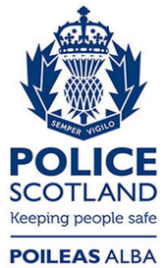 Freedom of Information ResponseOur reference:  FOI 23-1660Responded to:  12th July 2023